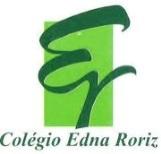 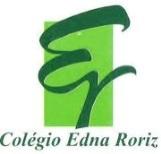 Atividade de ciências – 2º anoSeres vivos e Seres não vivos 1- ASSISTA o vídeo e ESCREVA, no caderno de ciências ou em uma folha, uma lista dos seres vivos e uma lista dos seres não vivos. ILUSTRE.https://www.youtube.com/watch?v=q5F-VINjJlE